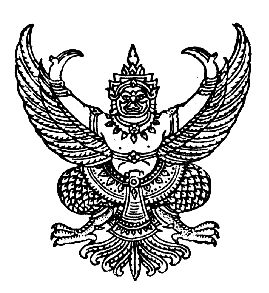 ประกาศองค์การบริหารส่วนตำบลเกษมทรัพย์เรื่อง  แผนการดำเนินงานขององค์การบริหารส่วนตำบลเกษมทรัพย์ประจำปีงบประมาณ  ๒๕๕๖*****************************	อาศัยอำนาจตามความใน ข้อ ๒๖ (๒) แห่งระเบียบกระทรวงมหาดไทย  ว่าด้วยการจัดทำแผนพัฒนาขององค์กรปกครองส่วนท้องถิ่น พ.ศ. ๒๕๔๘  ตามที่คณะกรรมการพัฒนาองค์การบริหารส่วนตำบลเกษมทรัพย์เห็นชอบและผู้บริหารท้องถิ่นพิจาณาอนุมัติ แผนการดำเนินงานประจำปีงบประมาณ  ๒๕๕๖  เสร็จแล้วนั้น   		องค์การบริหารส่วนตำบลเกษมทรัพย์ จึงได้ประกาศใช้แผนการดำเนินงานประจำปีงบประมาณ  ๒๕๕๖  ดังกล่าวต่อไป	จึงประกาศให้ทราบโดยทั่วกัน			ประกาศ  ณ  วันที่    ๒๒  พฤศจิกายน  พ.ศ. ๒๕๕๕      (ลงชื่อ)       (นายอนันต์  พายสำโรง)          					        นายกองค์การบริหารส่วนตำบลเกษมทรัพย์คำสั่งองค์การบริหารส่วนตำบลเกษมทรัพย์ที่ ๓๒๕ / ๒๕๕๕เรื่อง แผนการดำเนินงานประจำปี พ.ศ.๒๕๕๕ องค์การบริหารส่วนตำบลเกษมทรัพย์********************************		เพื่อปฏิบัติให้เป็นไปตามระเบียบกระทรวงมหาดไทยว่าด้วยการจัดทำแผนการดำเนินงานประจำปี พ.ศ.๒๕๕๖ ขององค์กรปกครองส่วนท้องถิ่น พ.ศ. ๒๕๔๘ ข้อ ๒๘  จึงแต่งตั้งคณะกรรมการสนับสนุนแผนการดำเนินงานประจำปี  พ.ศ. ๒๕๕๖ องค์การบริหารส่วนตำบลเกษมทรัพย์  ประกอบด้วย	(๑) นายชูชาติ  	  	ท่อนสำโรง (ปลัดองค์การบริหารส่วนตำบล)		ประธานกรรมการ(๒) นายสนั่น 	 	ชมสระน้อย (ผู้แทนประชาคมตำบล) 		กรรมการ(๓) นางทองเมี้ยน  	ฝายเกษม (ผู้แทนประชาคมตำบล) 		กรรมการ(๔) นายน้อม  		พูนเกษม (ผู้แทนประชาคมตำบล) 			กรรมการ(๕) นายภูมิพันธ์  	กุดสระน้อย (หัวหน้าส่วนโยธา)			กรรมการ(๖) นางดาหวัน  		สุวรรณา (หัวหน้าส่วนการคลัง)			กรรมการ(๗) นายราเชษ   		กองสุข (เจ้าหน้าที่วิเคราะห์นโยบายและแผน)	กรรมการและเลขานุการ(๘) นางสาวกัญญาณี  	ชายสำโรง  (ผู้ช่วยเจ้าหน้าที่บันทึกข้อมูล)		ผู้ช่วยเลขานุการ	ให้คณะกรรมการสนับสนุนการจัดทำแผนพัฒนาท้องถิ่น มีหน้าที่จัดทำร่างแผนพัฒนาให้สอดคล้องกับแนวทางการพัฒนาที่คณะกรรมการพัฒนาท้องถิ่นกำหนด จัดทำร่างข้อกำหนดขอบข่ายและรายละเอียดของงานตามข้อ ๑๙ (๑)	ทั้งนี้ตั้งแต่บัดนี้เป็นต้นไปสั่ง  ณ  วันที่   ๑๙   เดือน พฤศจิกายน  พ.ศ.  ๒๕๕๕						(นายอนันต์  พายสำโรง)			          		 นายกองค์การบริหารส่วนตำบลเกษมทรัพย์